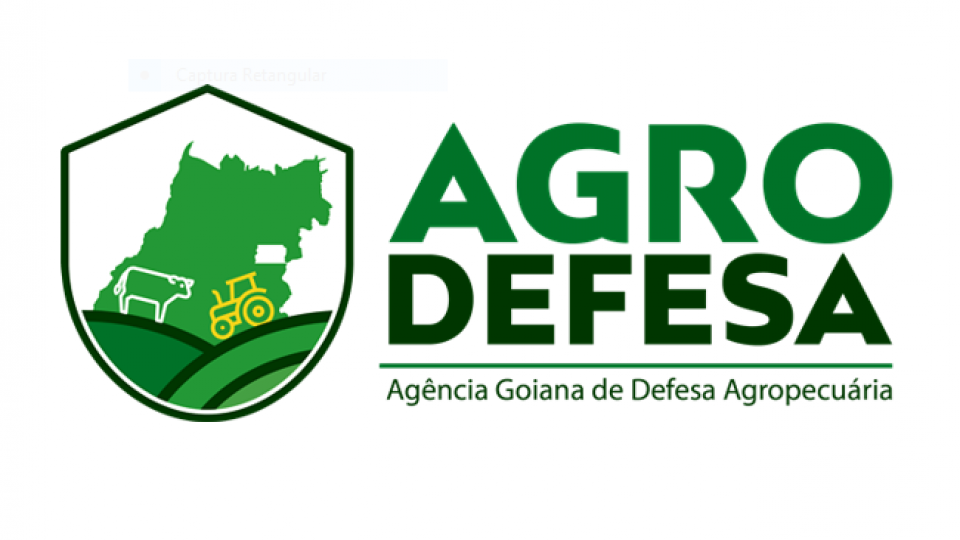 ESTADO DE GOIÁSSECRETARIA DE ESTADO DE AGRICULTURA, PECUÁRIA E ABASTECIMENTOAGÊNCIA GOIANA DE DEFESA AGROPECUÁRIAGERÊNCIA DE SANIDADE VEGETALCÓDIGO: FOR GESAV N.º 00014/2019CÓDIGO: FOR GESAV N.º 00014/2019ESTADO DE GOIÁSSECRETARIA DE ESTADO DE AGRICULTURA, PECUÁRIA E ABASTECIMENTOAGÊNCIA GOIANA DE DEFESA AGROPECUÁRIAGERÊNCIA DE SANIDADE VEGETALBASE LEGAL: INE N.º 33/2016BASE LEGAL: INE N.º 33/2016ESTADO DE GOIÁSSECRETARIA DE ESTADO DE AGRICULTURA, PECUÁRIA E ABASTECIMENTOAGÊNCIA GOIANA DE DEFESA AGROPECUÁRIAGERÊNCIA DE SANIDADE VEGETALVERSÃO: 01DATA REVISÃO: 26/09/2019ESTADO DE GOIÁSSECRETARIA DE ESTADO DE AGRICULTURA, PECUÁRIA E ABASTECIMENTOAGÊNCIA GOIANA DE DEFESA AGROPECUÁRIAGERÊNCIA DE SANIDADE VEGETALPÁGINAS: 02PÁGINAS: 02FORMULÁRIOTERMO DE AUDITORIA PARA UNIDADES DE PRODUÇÃO  - CFOTERMO DE AUDITORIA PARA UNIDADES DE PRODUÇÃO  - CFOTERMO DE AUDITORIA PARA UNIDADES DE PRODUÇÃO  - CFOAPLICAÇÃOTermo de Auditoria para homologação de inscrição, manutenção e fiscalização de rotina em Unidades de Produção (UPs) inscritas no Sistema de Certificação Fitossanitária (SCF).Termo de Auditoria para homologação de inscrição, manutenção e fiscalização de rotina em Unidades de Produção (UPs) inscritas no Sistema de Certificação Fitossanitária (SCF).Termo de Auditoria para homologação de inscrição, manutenção e fiscalização de rotina em Unidades de Produção (UPs) inscritas no Sistema de Certificação Fitossanitária (SCF).PROGRAMAPrograma Estadual de Certificação Fitossanitária de Origem – PEPCertificaçãoPrograma Estadual de Certificação Fitossanitária de Origem – PEPCertificaçãoPrograma Estadual de Certificação Fitossanitária de Origem – PEPCertificaçãoITEMDESCRIÇÃO DA VERIFICAÇÃO (AMPARO LEGAL INF Nº 33/2016)CONFORMENÃO                     CONFORMENÃO                    SE APLICAOBSERVAÇÕES1Art. 12 A Unidade de Produção – UP, deverá ser inscrita no OEDSV, por RT, no prazo previsto na legislação específica da praga ou em plano de trabalho bilateral firmado pelo MAPA, para se habilitar à certificação fitossanitária de origem.                                                                                                           § 1º Não havendo prazo para inscrição de UP definido em legislação específica, como prevê o caput, o requerimento de inscrição de UP de culturas anuais deverá ser protocolado no OEDSV, no mínimo 30 (trinta) dias antes do plantio, sendo permitido até o quinto dia útil após o início do plantio, em caso excepcional, devidamente justificado pelo RT.1§ 2º O requerimento de inscrição de UP de cultura perene deverá ser protocolado no OEDSV, no mínimo 120 (cento e vinte) dias antes do início da colheita, quando não houver medidas fitossanitárias a serem cumpridas antes desse prazo, por exigência de país importador.1INF nº 3, de 08 janeiro de 2008 (SMR Pinta Preta / Citros):Art. 3º, § 2º O período para o cadastramento é de 03 (três) meses antes do início da colheita.1INF nº 16, de 05 de março de 2006, Anexo I (SMR Anastrepha grandis / Cucurbitáceas (melancia,melão, abóbora):4.3.3. o cadastramento de cada UP deverá ser feito em até 5 (cinco) dias úteis após a data do plantio ou do transplantio das mudas;1§ 3º Se houver medida fitossanitária a ser cumprida em cultura perene, como dispõe o parágrafo anterior, o prazo de inscrição da UP será de 30 (trinta) dias antes da adoção da primeira medida.1§ 4º A UP padrão é a área contínua, de tamanho variável e identificada por um ponto georreferenciado, plantada com a mesma espécie, cultivar, clone e estádio fisiológico, sob os mesmos tratos culturais e controle fitossanitário.1§ 5º A UP no agroextrativismo é a área contínua, de tamanho variável e identificada por um ponto georreferenciado, que representa a espécie a ser explorada1§ 6º A UP no cultivo de planta ornamental, olerícola e medicinal é a área plantada com a mesma espécie, em que:1I- poderão ser agrupados para a caracterização de uma UP tantos talhões descontínuos, de um mesmo produto, desde que a soma dos talhões agrupados não exceda a 20 hectares, devendo esta UP ser identificada por um ponto georreferenciado de um dos talhões que a compõe e por croqui de localização dos talhões; e1II- talhões descontínuos de um mesmo produto que possuam área igual ou superior a 20 hectares devendo constituir UPs individualizadas, e cada UP deverá ser identificada por um ponto georreferenciado.2Art. 13 RT e o produtor deverão preencher e assinar a Ficha de Inscrição da UP, conforme os anexos VI e VII desta Instrução Normativa, anexando cópia da carteira de identidade e do Cadastro de Pessoa Física – CPF do interessado pela habilitação da UP e croqui de localização das UPs.2§ 1º A propriedade receberá identificação numérica que será formada pelo código numérico da UF, código numérico do município e o número sequencial com quatro dígitos.2§ 2º O OEDSV fornecerá o (s) código (s) da (s) UP (s) no ato da inscrição, que será composto pelo código numérico da propriedade, ano com dois dígidos, e número sequencial com quatro dígitos.2§ 3º O RT poderá solicitar ao OEDSV a manutenção do número da habilitação da UP de cultura perene, anualmente, conforme Anexo VIII desta Instrução Normativa (INF 33), nos prazos previstos no artigo 11, §§ 2º e 3º.2§ 4º As leituras das coordenadas geográficas, latitude e longitude, serão obtidas no Sistema Geodésico SIRGAS 2000 ou, na ausência desse, o WGS 84.2§ 5º Durante a colheita, o lote formado deve ser identificado no campo com o número da UP para garantir a origem e a identidade do produto.3Art. 21 O RT de UP realizará inspeções de acordo com a legislação    específica da praga e, na ausência de normativa, deverá realizar inspeções   periódicas para a certificação de plantas e de produtos vegetais.4Art. 24 O RT deverá elaborar e manter à disposição dos órgãos de fiscalização o Livro de Acompanhamento numerado com páginas numeradas, com registro das inspeções realizadas e orientações prescritas, além das informações técnicas exigidas por esta Instrução Normativa e pela legislação específica da praga ou do produto, devendo ser assinado pelo RT e pelo contratante ou representante legal. § 1º O Livro de Acompanhamento citado neste artigo deverá conter, no mínimo, as seguintes informações, por UP, para fundamentar a emissão do CFO:Art. 24 O RT deverá elaborar e manter à disposição dos órgãos de fiscalização o Livro de Acompanhamento numerado com páginas numeradas, com registro das inspeções realizadas e orientações prescritas, além das informações técnicas exigidas por esta Instrução Normativa e pela legislação específica da praga ou do produto, devendo ser assinado pelo RT e pelo contratante ou representante legal. § 1º O Livro de Acompanhamento citado neste artigo deverá conter, no mínimo, as seguintes informações, por UP, para fundamentar a emissão do CFO:Art. 24 O RT deverá elaborar e manter à disposição dos órgãos de fiscalização o Livro de Acompanhamento numerado com páginas numeradas, com registro das inspeções realizadas e orientações prescritas, além das informações técnicas exigidas por esta Instrução Normativa e pela legislação específica da praga ou do produto, devendo ser assinado pelo RT e pelo contratante ou representante legal. § 1º O Livro de Acompanhamento citado neste artigo deverá conter, no mínimo, as seguintes informações, por UP, para fundamentar a emissão do CFO:Art. 24 O RT deverá elaborar e manter à disposição dos órgãos de fiscalização o Livro de Acompanhamento numerado com páginas numeradas, com registro das inspeções realizadas e orientações prescritas, além das informações técnicas exigidas por esta Instrução Normativa e pela legislação específica da praga ou do produto, devendo ser assinado pelo RT e pelo contratante ou representante legal. § 1º O Livro de Acompanhamento citado neste artigo deverá conter, no mínimo, as seguintes informações, por UP, para fundamentar a emissão do CFO:Art. 24 O RT deverá elaborar e manter à disposição dos órgãos de fiscalização o Livro de Acompanhamento numerado com páginas numeradas, com registro das inspeções realizadas e orientações prescritas, além das informações técnicas exigidas por esta Instrução Normativa e pela legislação específica da praga ou do produto, devendo ser assinado pelo RT e pelo contratante ou representante legal. § 1º O Livro de Acompanhamento citado neste artigo deverá conter, no mínimo, as seguintes informações, por UP, para fundamentar a emissão do CFO:4I- dados da origem da semente, muda ou porta-enxerto4II- espécie4III- cultivar ou clone4IV- área plantada por cultivar ou clone4V- dados do monitoramento da praga4VI- resultados das análises laboratoriais4VII- anotações das principais ocorrências fitossanitárias4VIII- ações de preservação e método de controle adotado4IX- estimativa da produção4X- tratamentos fitossanitários realizados para a praga, anotando os  agrotóxicos utilizados, dose, data da aplicação e período de carência4XI- quantidade colhida e, quando exigido, o manejo pós-colheita4XII- croqui de localização da UP na propriedade e respectivas coordenadas geográficas4§ 2º O Livro de Acompanhamento deverá estar em local de fácil acesso na propriedade da UP; não havendo sede na propriedade, o RT definirá o local no município de localização da UP.4§ 5º As anotações de acompanhamento, quando elaboradas e mantidas na forma eletrônica, devem ser impressas e numeradas, formando um Livro de Acompanhamento para efeito de fiscalização e auditoria.4§ 6º Os documentos comprobatórios das atividades realizadas pelo RT deverão estar a disposição da fiscalização